A Snapshot on Aging and DementiaInstructor’s Manual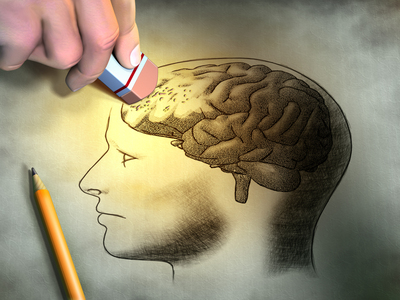 “Changing our minds about people whose minds have changed.” –G. Allen PowerThe Texas Health and Human Services Quality Monitoring Program, dementia curriculum has been reviewed by the Alzheimer’s Association® and meets the Alzheimer’s Association Dementia Care Practice Recommendations in the following topics:Alzheimer’s and Dementia Disease AwarenessCommunications and BehaviorsStrategies for Caring for the Person with DementiaSocial Needs and ActivitiesDate of review completion: December 1, 2016Review is applicable until: December 1, 2018For more information go to www.alz.org  Table of ContentsModule 1……………………………………………………………………….Page 4-11Ageism in America	History 	Ageism in the American Culture	Reducing AgeismMedical Professions in AgingModule 2……………………………………………………………………….Page 12-17	The BrainBrain BasicsAnatomy / Functions of the BrainVirtual Brain Tour (Basics)Brain Changes in Healthy Aging	Risks to Brain HealthAlzheimer’s Disease/Dementia:Brain Changes in Alzheimer’s Disease / Dementia		Virtual Brain Tour (Alzheimer’s Disease and the Brain)	Most Common TypesSigns and Symptoms		Changes in BehaviorModule 3……………………………………………………………………….Page 18-20	How to care for someone with Alzheimer’s Disease / Dementia		Person-Centered CareAlternate Therapies versus Medications			Art Therapy			Music Therapy			Reminiscence Therapy			Doll Therapy		Therapeutic CommunicationModule 4……………………………………………………………………….Page 21-23Intergenerational ProgramingAppendices…………………………………………………………………….Page 24-62ResourcesVideos (Alive Inside, 	Still Alice, Glen Campbell)Video QuestionnairesWeb Links Handouts	Activities, Quizzes (Answer Keys), Test (Answer Key)Alternate ActivitiesModule 1:Ageism in America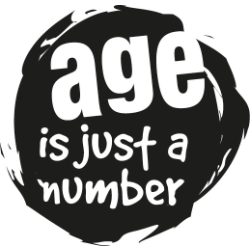 Module 2:The Brain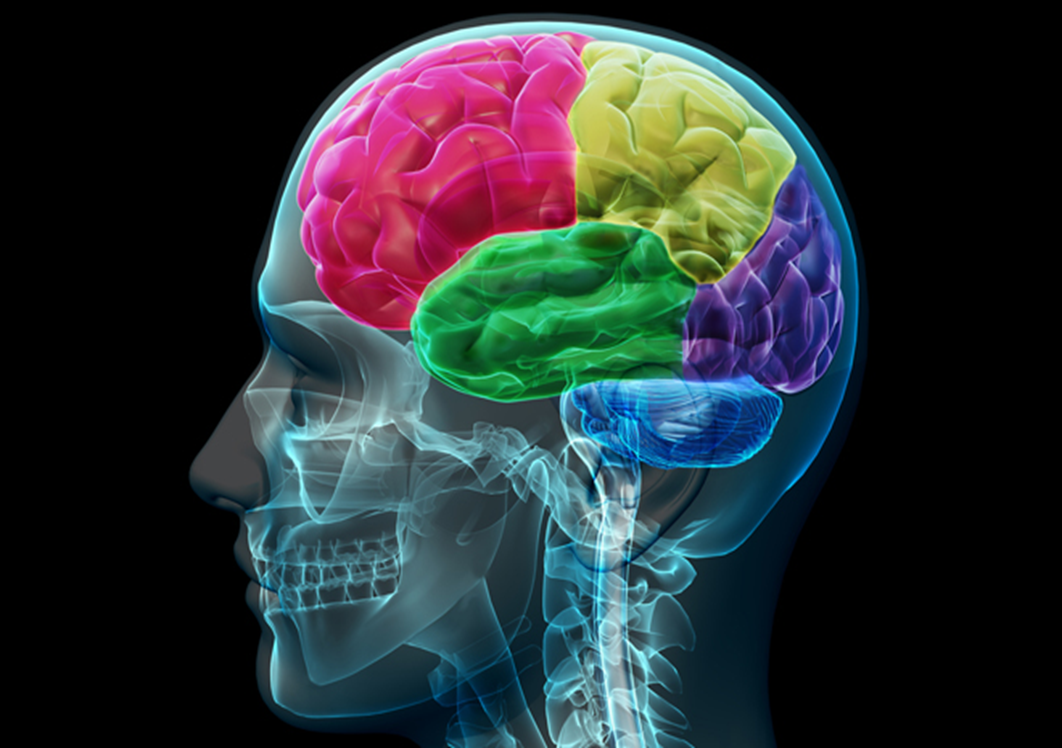 Module 3:Caring for someone with Alzheimer’s Disease/Dementia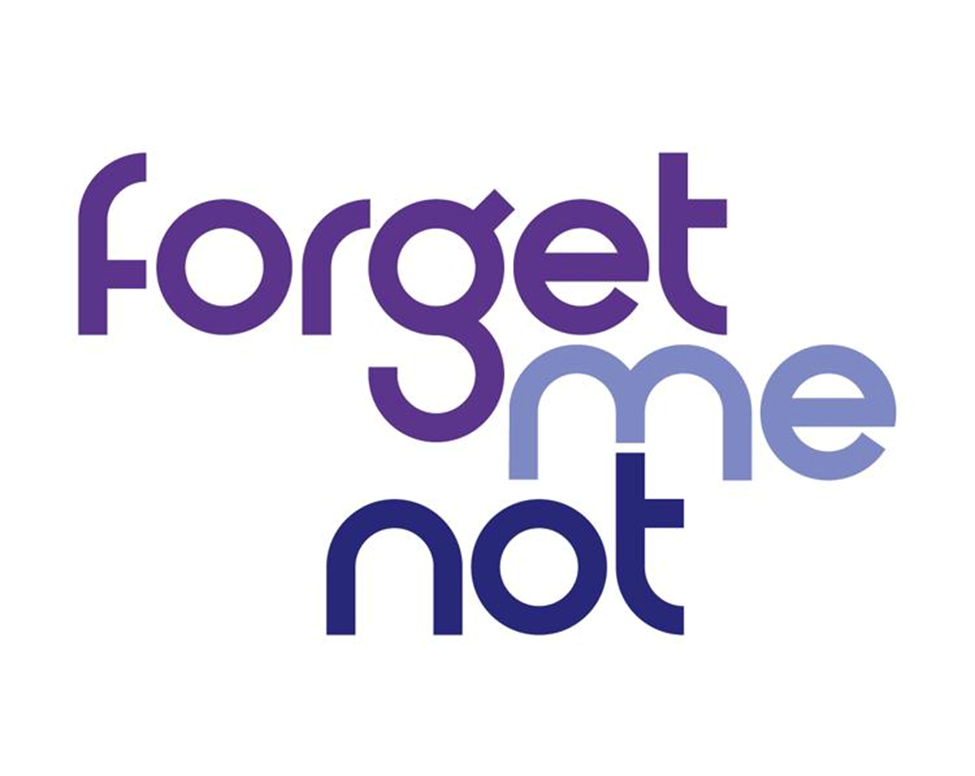 Module 4:Intergenerational Programs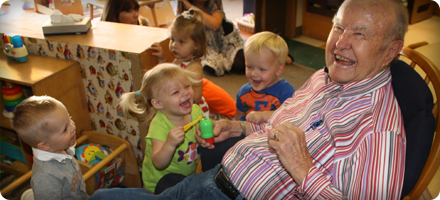 Appendices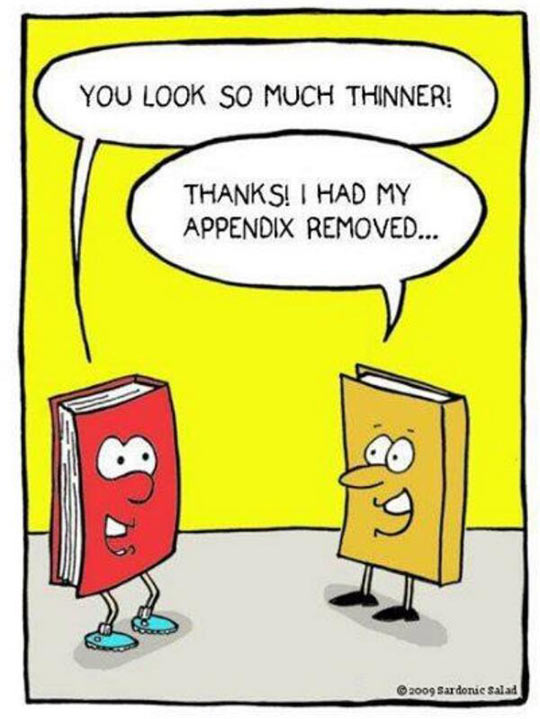 Appendix A:ResourcesVideo Questionnaires Included Below (with Answer Keys):Glen Campbell: I’ll be Me MovieActivity SheetAnswer the following questions after watching the movie I’ll Be Me:Where was Glen Campbell born and raised?Texas ArkansasTennesseeOklahomaIn what year was Glen Campbell diagnosed with Alzheimer’s Disease?2001200620112013What was the name of Glen Campbell’s final tour?The Goodbye TourI’ll Be Me TourRhinestone Cowboy Rides Away TourThe Farewell TourWhile at the doctor’s office, Glen’s doctor is explaining what to Glen about the structure of his brain?______________________________________________________________________________________________________________________________________________________Music was a very important element that allowed Glen to retrieve memories that he otherwise was unable to remember.  What effect does music have on your life?________________________________________________________________________________________________________________________________________________________________________________________________________________________________________________________________________________________________Glen Campbell: I’ll be Me MovieActivity SheetAnswer the following questions after watching the movie I’ll Be Me:Where was Glen Campbell born and raised?Texas ArkansasTennesseeOklahomaIn what year was Glen Campbell diagnosed with Alzheimer’s Disease?2001200620112013What was the name of Glen Campbell’s final tour?The Goodbye TourI’ll Be Me TourRhinestone Cowboy Rides Away TourThe Farewell TourWhile at the doctor’s office, Glen’s doctor is explaining what to Glen about the structure of his brain?Glen’s doctor is describing to him how his hippocampus is the area of the brain that is vital for memory and that in Alzheimer’s disease it starts to shrink.  He goes on to tell him that his is smaller than it used to be and that in all likelihood his difficulties are due to Alzheimer’s disease.  Music was a very important element that allowed Glen to retrieve memories that he otherwise was unable to remember.  What effect does music have on your life?Answers will vary by student ________________________________________________________________________Still Alice MovieActivity SheetAnswer the following questions after watching the movie Still Alice:In the movie Still Alice, the story is told from the perspective of a person suffering from which progressive disease?Parkinson’s diseaseALSAlzheimer’s diseaseMultiple sclerosisWhat were the three words that Alice wrote down on the chalk board and repeated?_______________________________________________________________What was the one thing that Alice wanted to see her daughter Lydia do?________________________________________________________________________________________________________________________________________________Alice says that she is no suffering, she is struggling. What is she struggling to do?________________________________________________________________________________________________________________________________________________Alice says “So live in the moment I tell myself, it’s really all I can do, live in the moment”.  What are some ways in which you “live in the moment”?________________________________________________________________________________________________________________________________________________Still Alice MovieActivity SheetAnswer the following questions after watching the movie Still Alice:In the movie Still Alice, the story is told from the perspective of a person suffering from which progressive disease?Parkinson’s diseaseALSAlzheimer’s diseaseMultiple sclerosisWhat were the three words that Alice wrote down on the chalk board and repeated?HedgehogMillenniumStethoscopeWhat was the one thing that Alice wanted to see her daughter Lydia do?Alice really wants to see Lydia go to college instead of continuing to pursue her acting career. Alice says that she is no suffering, she is struggling. What is she struggling to do?Alice says that she is struggling to be a part of things, to stay connected to who she once was.Alice says “So live in the moment I tell myself, it’s really all I can do, live in the moment”.  What are some ways in which you “live in the moment”?Answers will vary by student_______________________________________________ ________________________________________________________________________________________________________________________________________________Appendix B:HandoutsAgeism in AmericaName: ______________________________  Date: ________________________________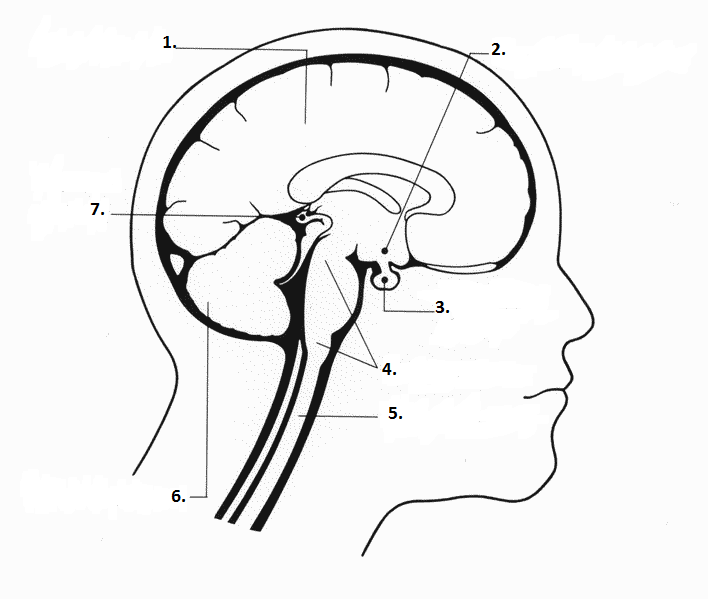 Label and color each part of the Brain:1.__________________________________2.__________________________________3.__________________________________4.__________________________________5.__________________________________6.__________________________________7.__________________________________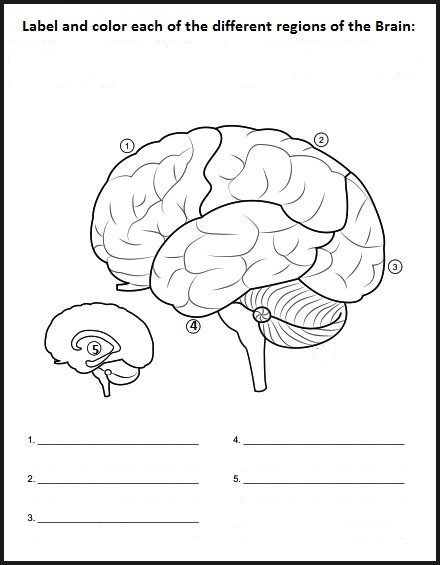 All About MeInstructions:You are to create a poster (no bigger than a legal size piece pf paper) that must include all of the following components:NameMy best friends areEmbarrassing stories my friends tell about meThings my friends love about meFavorite thingsBand/Musical groupTeachersHolidaysMusicImportant information about meMy ageShoe sizeHair colorNicknameHeightFavorite sportBirthdayFavorite subjectFavorite foodBest Day EverWhere are youWho are you withWhat happens firstNextNextHow does the day endBad dayWhere are youWho are you withWhat happensHow does the day endImportant birthdaysWhen I grow upMy dream house isMy dream job isReally, really annoying thingsSecret things (for our eyes only in very small letters)Data Match WorksheetName: ________________________________ Date:_______________________Name: ___________________________________ Date: ____________________Volunteer Opportunity WorksheetList as many volunteer opportunities that you know of (these can be opportunities in your school, church, community, etc.)1.2.3.4.5.6.7.8.9.10.11.12.13.14.15.Name:_____________________________________________ Date:______________________Module 1 Quiz:Complete the Sentence by finding the answer in the attached Word find puzzle1. ______________ are experts in the nonmedical diagnosis of the auditory and balance systems2. The term ________________ was coined in 1969 by Robert Neil Butler.3.  In this profession, the _____________________________ communicates and collaborates with the dentist to plan, design and fabricate dental prostheses for individual patients.4. The largest population who are discriminated against, based on age, are the ________________.5. Aging is viewed as counterproductive to the highly valued attributes of ______________, ____________, and _____________.6. In many other countries, the elderly are still very much _________________.7. There are many ______________ related to aging that are greatly perceived in the American culture.8. One way in which you can help in reducing ageism is to ________________ the _______________.9. A _________________________________ is an allopathic or osteopathic health care provider who is specifically trained to evaluate and manage the unique health care needs and treatment preferences of older people.10. An individual that specializes in the prevention, diagnosis, and treatment of foot disorders, diseases, and injuries is known as a ___________________________.11. A Social Worker helps people function as best they can, given the ________________ of their personal _______________ or _________________.12. A Geriatric Psychiatrist specializes in the diagnosis and treatment of mental health issues that occur more commonly in older patients, such as ______________, _______________, ______________, late life addiction disorders, and ____________________Name:__Answer Key_________________________________ Date:______________________Module 1 Quiz:Complete the Sentence by finding the answer in the attached Word find puzzle1. Audiologists are experts in the nonmedical diagnosis of the auditory and balance systems2. The term Ageism was coined in 1969 by Robert Neil Butler.3.  In this profession, the Dental Lab Technician communicates and collaborates with the dentist to plan, design and fabricate dental prostheses for individual patients.4. The largest population who are discriminated against, based on age, are the Elderly.5. Aging is viewed as counterproductive to the highly valued attributes of Youth, Beauty, and Vitality.6. In many other countries, the elderly are still very much Esteemed.7. There are many Myths related to aging that are greatly perceived in the American culture.8. One way in which you can help in reducing ageism is to Recognize the Stereotypes.9. A Geriatrician is an allopathic or osteopathic health care provider who is specifically trained to evaluate and manage the unique health care needs and treatment preferences of older people.10. An individual that specializes in the prevention, diagnosis, and treatment of foot disorders, diseases, and injuries is known as a Podiatrist.11. A Social Worker helps people function as best they can, given the Challenges of their personal Situation or Environment.12. A Geriatric Psychiatrist specializes in the diagnosis and treatment of mental health issues that occur more commonly in older patients, such as Dementia, Depression, Anxiety, late life addiction disorders, and SchizophreniaModule 1 Quiz Part 2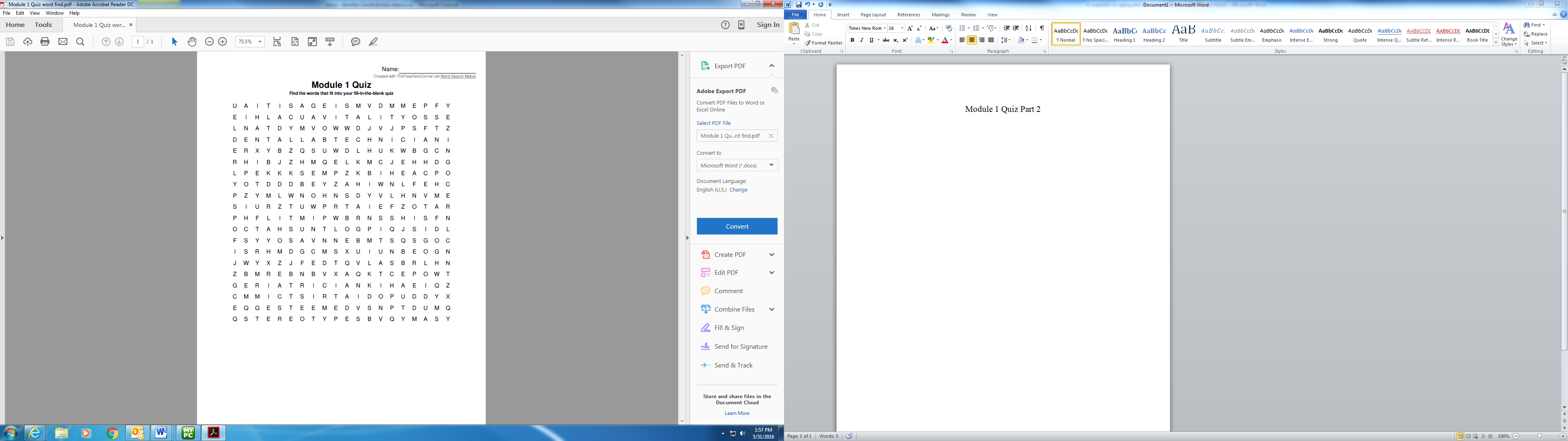 Module 1 Quiz Part 2 Answer Key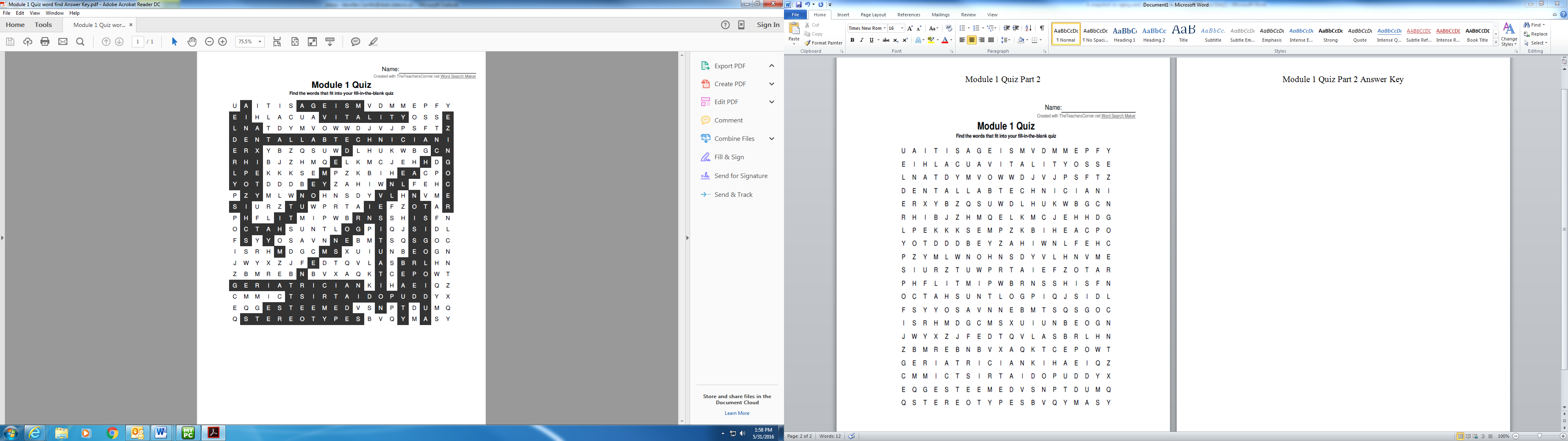 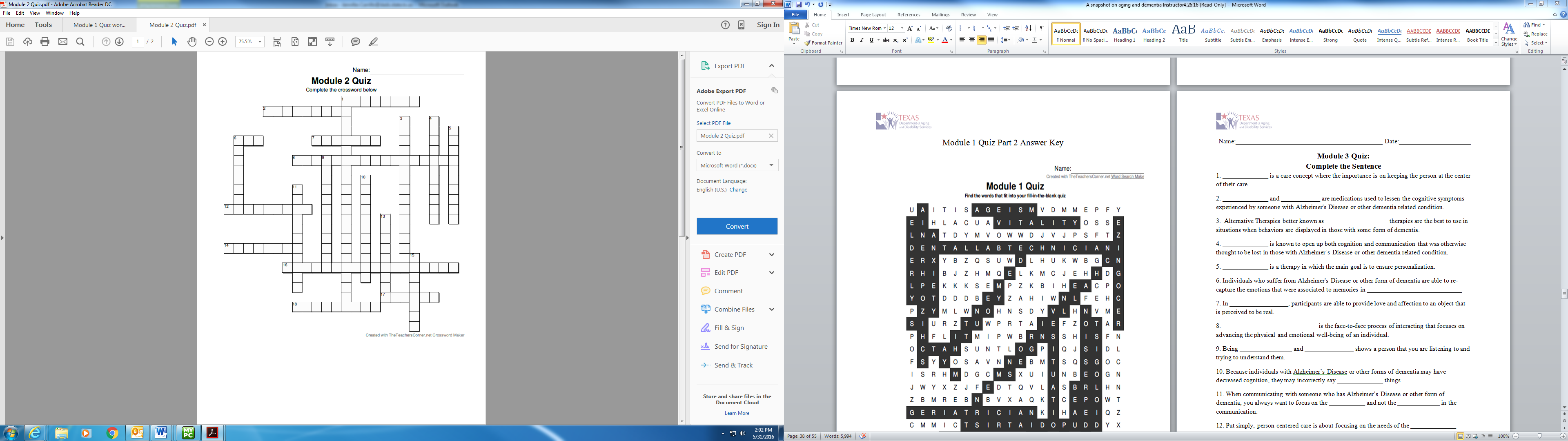 Module 2 Quiz QuestionsDown1. accounts for approximately 4% of dementia cases3. Responsible for the production and release ofhormones into the body4. Pinecone shaped gland responsible for producingmelatonin5. Often referred to as the little brain, it controls bodyfunctions such as balance, posture and coordination,6. this lobe controls visual and auditory memories,where speech and hearing capabilities are managed9. Controls mood, thirst, hunger, and temperature andcontains the glands which control the hormonalprocesses in your body10. the main pathway for the information connectingyour brain and your peripheral nervouse system11. the estimated cost of dementia worldwide isanticipated to rise to this amount13. This lobe only has one function, that is vision15. The biggest part of the brain, making up 85% ofthe brain's weightAcross1. a general term for a group of symptoms thatdescribe one's decline in mental stability that is severeenough to interfere with daily life2. the most common types of dementia all begin withthis change6. vascular dementia accounts for approximately thispercentage of cases7. this lobe controls elements such as though, problemsolving, intellect, judgement, behavior, attention, andmany others8. the most common type of dementia12. this is reduced to the brain in normal aging14. Lobe of the brain that focuses on concentration aswell as language, reading, tactile sensation, internalstimuli, and sensory comprehension16. include diabetes, obesity, high blood-pressure,smoking, alcoholism, high cholesterol, head injuries,and depression17. houses smaller structures that are involved inmany pf your emotions and motivations, particularlythose related to survival18. All of the basic life functions begin hereModule 2 Quiz Answer Key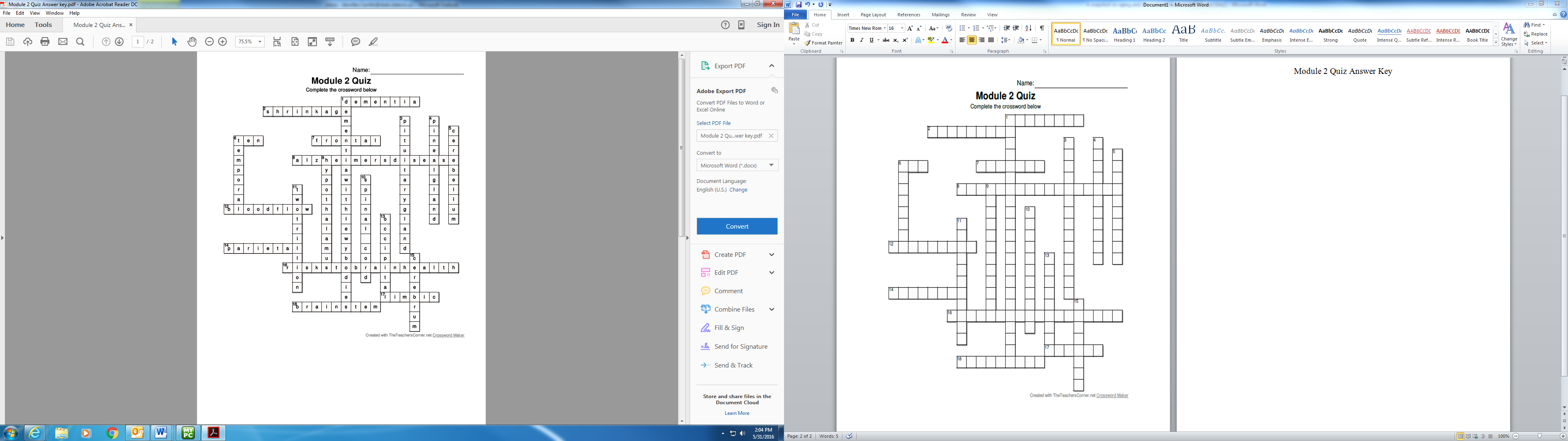 Name:_____________________________________________ Date:______________________Module 3 Quiz:Complete the Sentence1. ______________ is a care concept where the importance is on keeping the person at the center of their care. 2. ______________ and ____________ are medications used to lessen the cognitive symptoms experienced by someone with Alzheimer's Disease or other dementia related condition.3.  Alternative Therapies better known as ___________________ therapies are the best to use in situations when behaviors are displayed in those with some form of dementia.4. ______________ is known to open up both cognition and communication that was otherwise thought to be lost in those with Alzheimer’s Disease or other dementia related condition.5. ______________ is a therapy in which the main goal is to ensure personalization.6. Individuals who suffer from Alzheimer's Disease or other form of dementia are able to re-capture the emotions that were associated to memories in _____________________________7. In __________________, participants are able to provide love and affection to an object that is perceived to be real.8. _____________________________ is the face-to-face process of interacting that focuses on advancing the physical and emotional well-being of an individual. 9. Being ________________ and _______________ shows a person that you are listening to and trying to understand them.10. Because individuals with Alzheimer’s Disease or other forms of dementia may have decreased cognition, they may incorrectly say ______________ things.11. When communicating with someone who has Alzheimer’s Disease or other form of dementia, you always want to focus on the ___________ and not the _____________ in the communication.12. Put simply, person-centered care is about focusing on the needs of the ______________ rather than the needs of the ___________________.13. In person-centered care, those providing care must ___________ listen and ____________ to be able to adapt to each individual’s changing needs, regardless of their _____________ or ___________.Name:_ANSWER KEY_______________________________ Date:______________________Module 3 Quiz:Complete the Sentence1. Person-centered care is a care concept where the importance is on keeping the person at the center of their care. 2. Namenda and Aricept are medications used to lessen the cognitive symptoms experienced by someone with Alzheimer's Disease or other dementia related condition.3.  Alternative Therapies better known as non-pharmacological therapies are the best to use in situations when behaviors are displayed in those with some form of dementia.4. Art Therapy is known to open up both cognition and communication that was otherwise thought to be lost in those with Alzheimer’s Disease or other dementia related condition.5. Music is a therapy in which the main goal is to ensure personalization.6. Individuals who suffer from Alzheimer's Disease or other form of dementia are able to re-capture the emotions that were associated to memories in Reminiscence Therapy.7. In doll therapy, participants are able to provide love and affection to an object that is perceived to be real.8. Therapeutic Communication is the face-to-face process of interacting that focuses on advancing the physical and emotional well-being of an individual. 9. Be patient and supportive to show a person that you are listening to and trying to understand them.10. Because individuals with Alzheimer’s Disease or other forms of dementia may have decreased cognition, they may incorrectly say normal things.11. When communicating with someone who has Alzheimer’s Disease or other form of dementia, you always want to focus on the feelings and not the facts in the communication.12. Put simply, person-centered care is about focusing on the needs of the person rather than the needs of the service.13. In person-centered care, those providing care must actively listen and observe to be able to adapt to each individual’s changing needs, regardless of their condition or disease process.Name:_____________________________________________ Date:______________________Exam:Directions: Select the best answer from the choices givenAgeism was originally coined in _______ by ____________1960; Robert Neil Butler1969; Carl Bernstein1940; James Kelly1969; Robert Neil ButlerTrue or False: The younger population of people is most commonly discriminated against based on their age?True FalseTrue or False: The aging process is viewed as counter to the valued attributes of youth, beauty, and vitality?TrueFalse True or False: Elders are viewed as esteemed in America, whereas in other countries they are significantly discriminated against?TrueFalseWhich sub-population accounts for individuals who are 85 years of age and older?“young-old”“old-old”“old”ElderlyWhat is the name of the medical field that is dedicated to the care of older adults?GynecologyPediatricsGeriatricsOrthopedicThe largest part of the brain is known as the Cerebrum and has five distinct regions.  The region that is responsible for vision is the ____________ lobe.FrontalTemporalParietalOccipitalThe Cerebellum controls essential functions such as:BreathingBalanceHeart beatCoordinationBoth b and dTrue or False: Your Spinal Cord is the main pathway of information connecting your brain and your sympathetic nervous system.TrueFalseThis is a pinecone shaped gland in the brain that is responsible for producing melatoninPituitary glandHypothalamusBrain stemPineal glandCircle all that apply: The avoidable risks to your Brain’s health include:ObesityEthnicitySmoking AlcoholismGeneticsHead injuriesWhich of the following are types of dementia?Alzheimer’s DiseaseVascular DepressionBoth a and bAlzheimer’s Disease is the most common type of dementia affecting approximately what percentage of those with dementia?90% - 95%60% - 80%40% -50%None of the aboveThe brain change seen in the most common types of dementia isPlaquesDecreased blood flowShrinkageProtein deposits A common sign of Alzheimer’s Disease is when a person has trouble remembering:What they had for breakfastConversationsNamesAll of the aboveTrue or False: When someone suffering from Alzheimer’s disease or other dementia related conditions has an out of character behavior, he/she is at a higher risk for abuse, neglect, or exploitation.TrueFalsePerson-centered care is a care concept that recognizes an individual’s Disease processPersonalityMedicationsAbility to pay for careTrue or False: It is not important to practice Therapeutic Communication with someone who is unable to verbally communicate with you.TrueFalseIntergenerational Programs have benefits that affect:Older adultsYouthCommunity All of the aboveTrue or False: Intergenerational program help to dispel age-related myths and stereotypesTrueFalseName:__ANSWER KEY______________________________ Date:______________________Exam:Directions: Select the best answer from the choices givenAgeism was originally coined in _______ by ____________1960; Robert Neil Butler1969; Carl Bernstein1940; James Kelly1969; Robert Neil ButlerTrue or False: The younger population of people is most commonly discriminated against based on their age?True FalseTrue or False: The aging process is viewed as counter to the valued attributes of youth, beauty, and vitality?TrueFalse True or False: Elders are viewed as esteemed in America, whereas in other countries they are significantly discriminated against?TrueFalseWhich sub-population accounts for individuals who are 85 years of age and older?“young-old”“old-old”“old”ElderlyWhat is the name of the medical field that is dedicated to the care of older adults?GynecologyPediatricsGeriatricsOrthopedicThe largest part of the brain is known as the Cerebrum and has five distinct regions.  The region that is responsible for vision is the ____________ lobe.FrontalTemporalParietalOccipitalThe Cerebellum controls essential functions such as:BreathingBalanceHeart beatCoordinationBoth b and dTrue or False: Your Spinal Cord is the main pathway of information connecting your brain and your sympathetic nervous system.TrueFalseThis is a pinecone shaped gland in the brain that is responsible for producing melatoninPituitary glandHypothalamusBrain stemPineal glandCircle all that apply: The avoidable risks to your Brain’s health include:ObesityEthnicitySmoking AlcoholismGeneticsHead injuriesWhich of the following are types of dementia?Alzheimer’s diseaseVascular DepressionBoth a and bAlzheimer’s disease is the most common type of dementia affecting approximately what percentage of those with dementia?90% - 95%60% - 80%40% -50%None of the aboveThe brain change seen in the most common types of dementia isPlaquesDecreased blood flowShrinkageProtein deposits A common sign of Alzheimer’s disease is when a person has trouble remembering:What they had for breakfastConversationsNamesAll of the aboveTrue or False: When someone suffering from Alzheimer’s disease or other dementia related conditions has an out of character behavior, he/she is at a higher risk for abuse, neglect, or exploitation.TrueFalsePerson-centered care is a care concept that recognizes an individual’s Disease processPersonalityMedicationsAbility to pay for careTrue or False: It is not important to practice Therapeutic Communication with someone who is unable to verbally communicate with you.TrueFalseIntergenerational Programs have benefits that affect:Older adultsYouthCommunity All of the aboveTrue or False: Intergenerational program help to dispel age-related myths and stereotypesTrueFalseAlternate Homework Activity 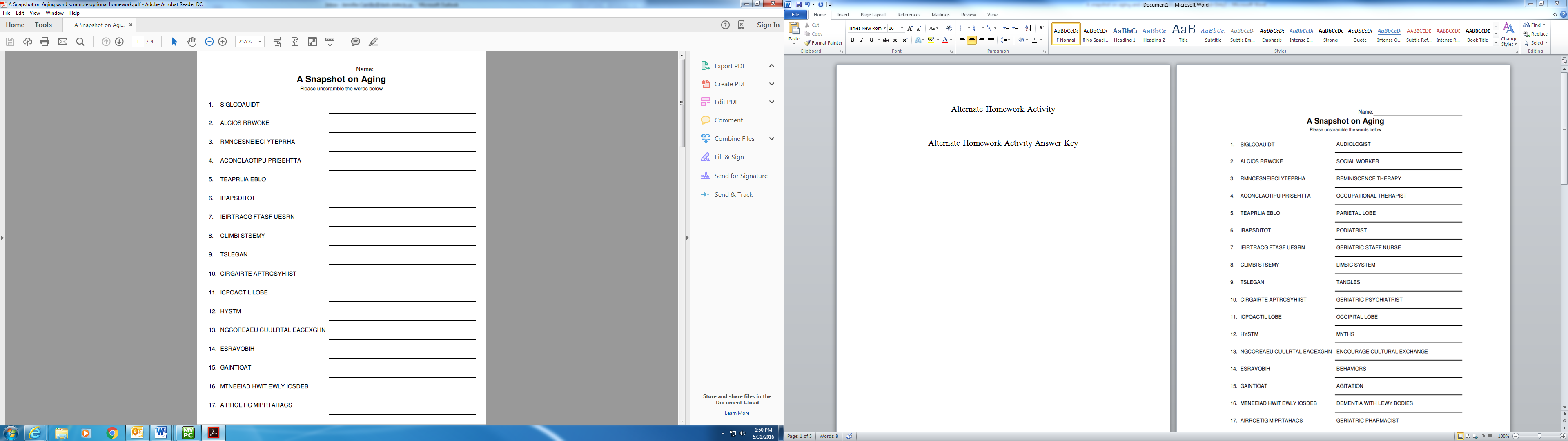 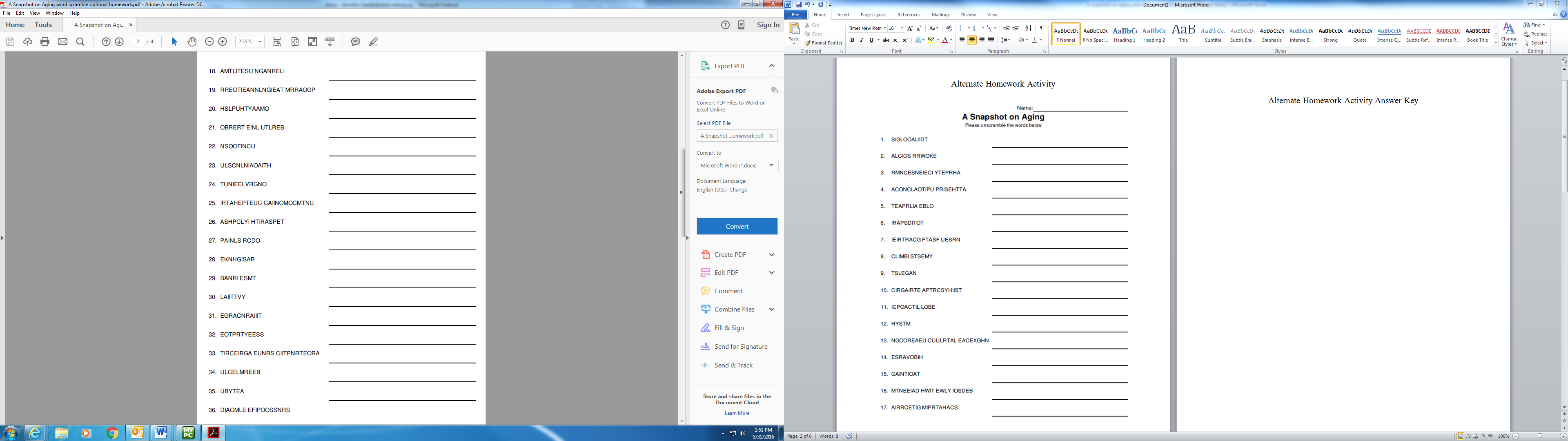 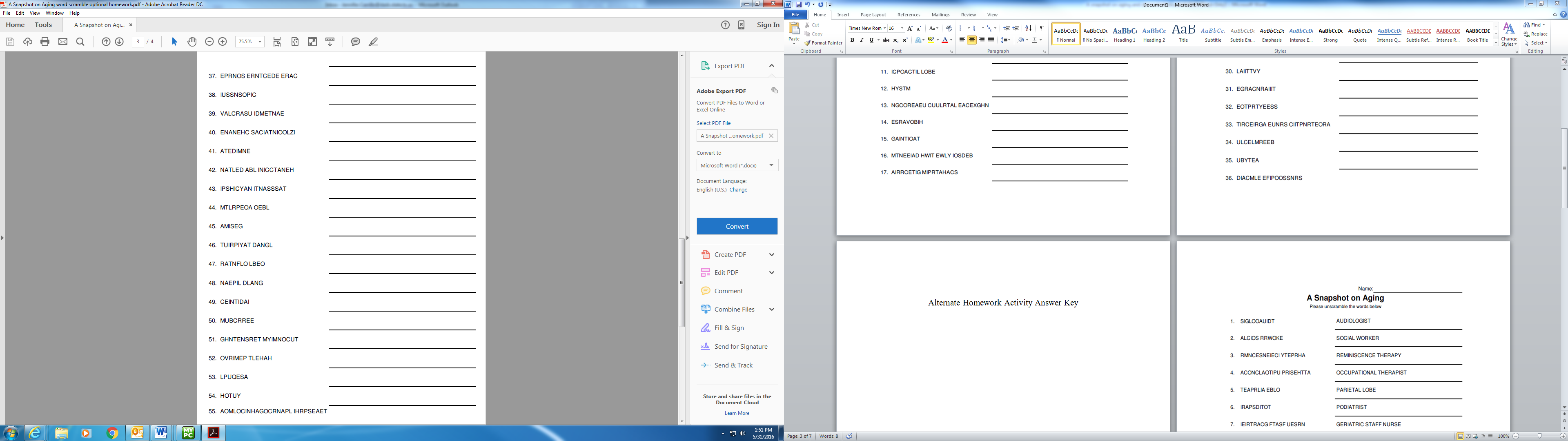 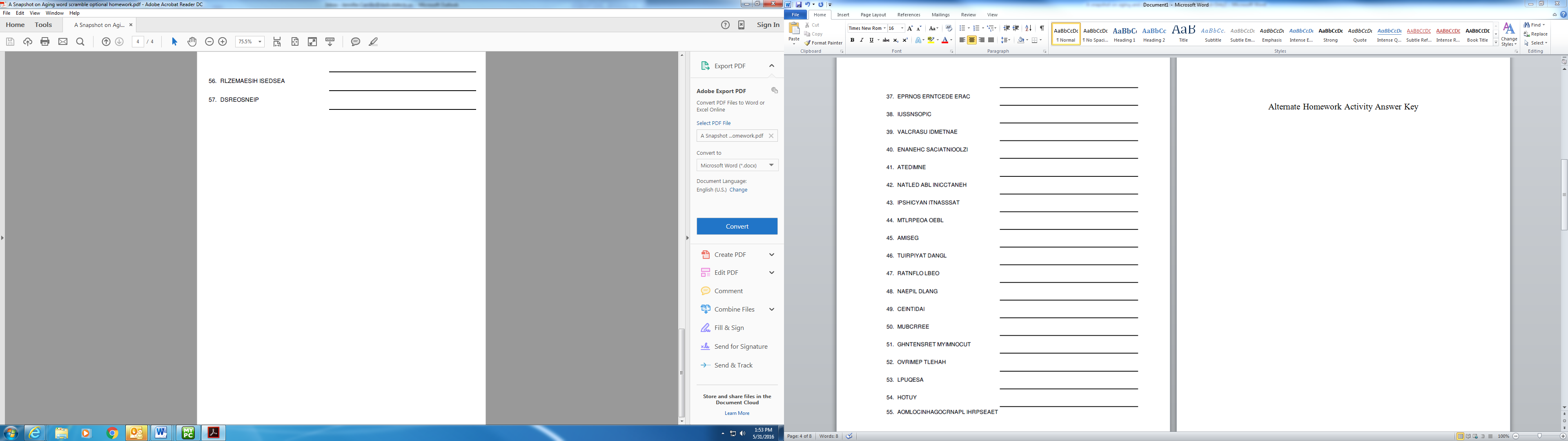 Alternate Homework Activity Answer Key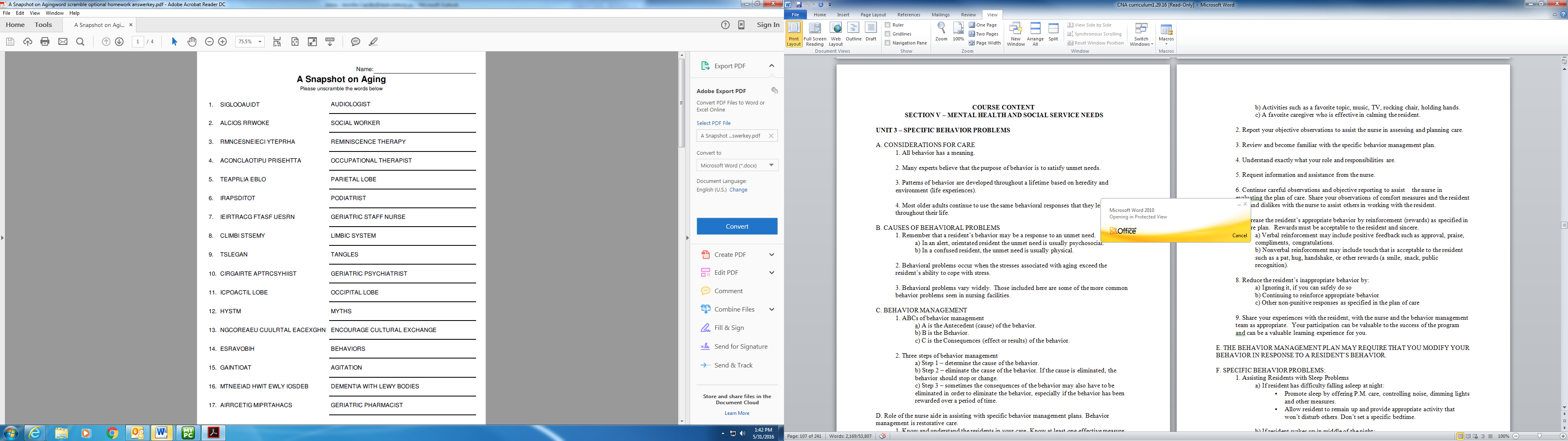 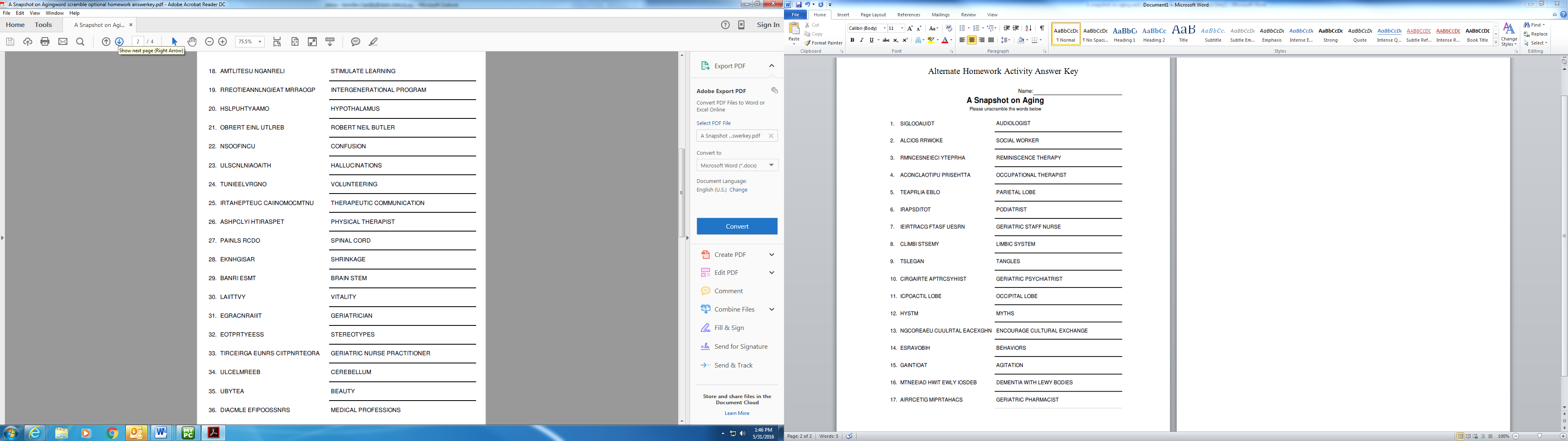 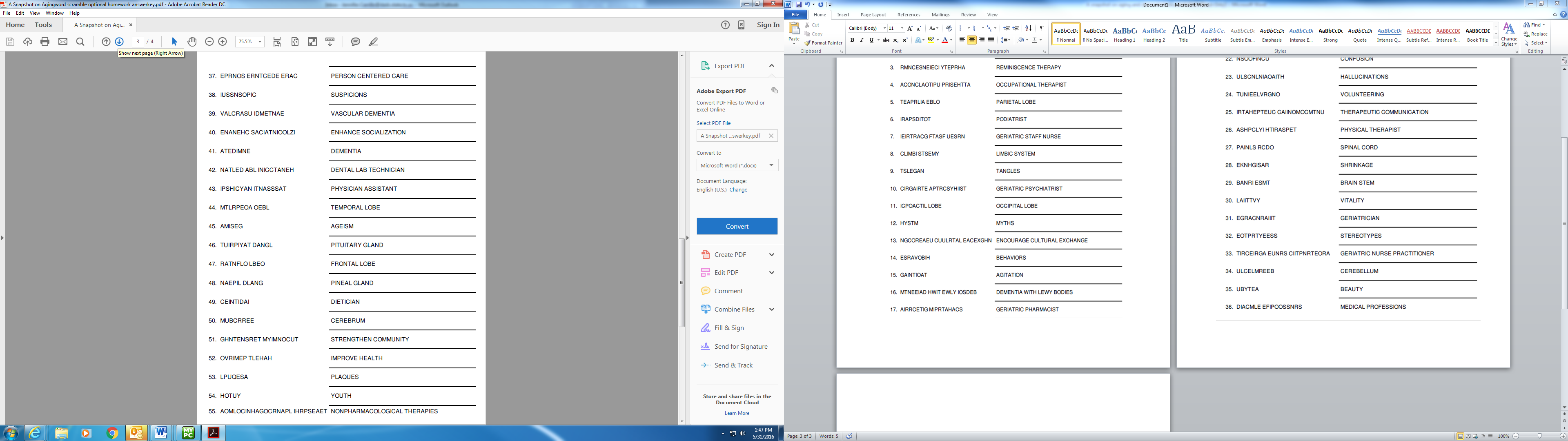 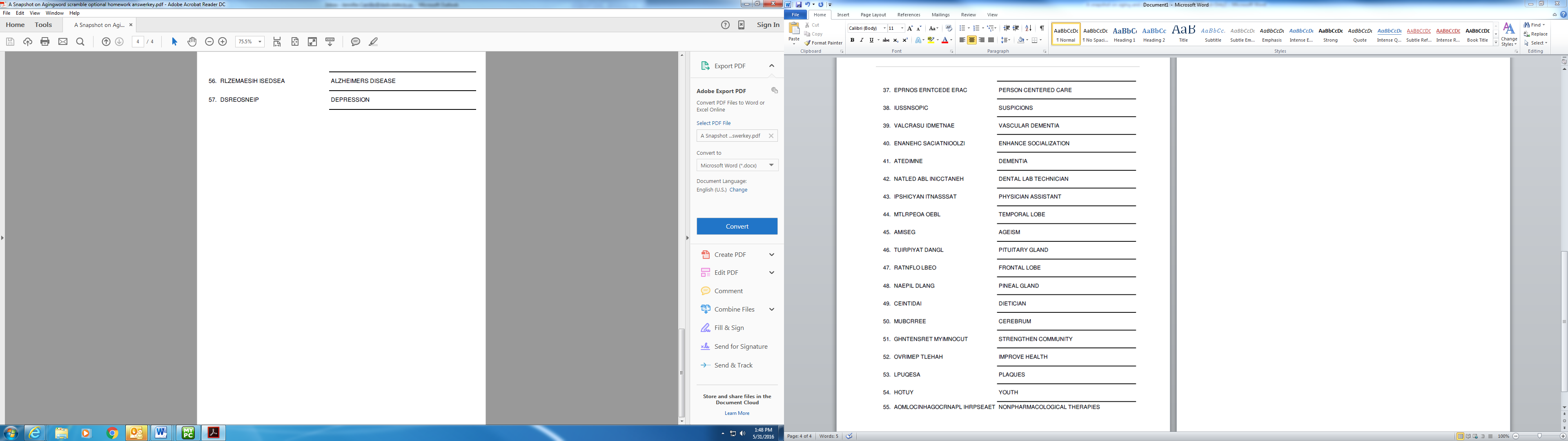 Section A: History Objectives:At the end of this section, your students will be able to:Define the term ageismIdentify the population of individuals who are most likely to experience ageism.  Identify stereotypes about older peopleBefore beginning your discussion on Ageism, turn to slide 4 and have your students watch the following video entitled “Mind the Gap” https://www.youtube.com/watch?v=RO1jlbTFhdk.  You will want to stop the video at the 2:45 min mark. Refer to slide 5 to present your students with the history of ageismSlide 6 details Activity #1: Have students pair up and sit facing one another.  Person A will repeat the word “old” over and over; person B will respond with any word that comes to mind. Allow students to do this for one minute, then switch roles and repeat the process for another minute.   Close by reconvening the students; have volunteers report, first, things they found themselves saying (without repeating what their partners said) jotting these terms on the board; then have them notice the largely negative words and phrases that surface.   Now have them pick the words and phrases that may sometimes be applied to older people.  Circle the phrases, and relabel the column of words “Old people”.  Ask the students to reflect on the following question: What does this show about how “being old” is valued in mainstream society? Section B: Ageism in the American Culture Objectives:At the end of this section, your students will be able to: Identify why ageism is so prevalent in the American CultureRefer to slide 7 to explain to your students why ageism exists in the American cultureSlide 8 shows the students the myths that often add to ageism and the facts about the myths. Slide 9 explains to students how ageism can even be found in the way that we define what is “old” and what isn’t.Slide 10 details Activity #2 Activity #2: Have students volunteer to present each of the following statistical findings, prepared on posters, about elders 65 years and older in the United States, prepared in separate poster format; for each one of the categories, ask students to think for a moment of the stereotypes in the category commonly applied to elders.  As presenters finish, have them post signs in one part of the room.  Physical Health Poster:Mental Health Poster:Work Poster:Social relationships Poster:Poverty Poster:Close this activity by having students reflect on the most surprising statistic, if any, and what this brings to mind about elders that they know.  Have volunteers share their thoughts.  Section C: Reducing Ageism Objectives:At the end of this section, your students will be able to:Identify ways in which ageism in America can be reduced.Refer to slide 11 to provide your students with the ways in which ageism can be reduced in America.  Slide 12 details Activity #3: Activity #3: This activity is titled “The Young and the Beautiful”.  You will need the following materials:• Fashion magazines with images of women and men• Poster boards or butcher paper, tape and markersInstructions:1. Break your class into groups of 4 or 5 students.2. The first task is, in five minutes time, have the students examine magazines and cut or tear out as many ad images of people under age 30 as they can find.3. At the end of 5 minutes, stop. On butcher paper, have the students write down words to describe the images they have collected, answering the questions:What do the figures look like?What are they doing? Active, inactive?How can you tell that the models are under 30?What are the messages you can find, open or subtle, about “being young”?Any connections with the stereotype of “beautiful people”?4. Now, have the students return to the magazines and find and collect ad images of people who are depicted as “elder” roughly ages 55-60 and older.  5. At the end of 5 minutes, have the students stop and discuss the following questions:Is it harder to find ads depicting older people? Why?If you found fewer ads, what is the implied messages about “being older”?What do the figures look like?What are they doing? Active, inactive?How many of the ads are explicitly about being older, e.g. medications, retirement plans, etc.? How many are about fashionable clothes? What is the difference?Any connections with the stereotype of “beautiful people”?Thinking about how adults and elders are depicted, who are more likely to be shown in “normal” roles, in which their age is not a factor, and who are more likely to be shown in roles where their age is a factor?Finally, then how are elders made invisible in this process?Prepare for a 5-minute formal presentation of your discussion:• Two group members from each group will present their collages (one will explain the “elder”, while the other will explain the “adult”) and explain what they showSection D: Medical Professions in Aging Objectives:At the end of this section, your students will be able to:List and describe at least 6 of the medical professions in agingRefer to slide 13 to present your students with the different medical professions that are available to care for the aging.  Slide 14 details Activity #4: Read the following article where people share their experiences with ageism: Ageism in America http://www.nbcnews.com/id/5868712/ns/health-aging.  As you read, have the students complete the Facts and Opinions worksheet in   Appendix A. Stop after a section of text in the article and have the students record the main facts in that section.  Beside each fact, have the students record their opinions of it.  After the entire article is read, have the students pair up and share their Facts and Opinions chart.  Ask the students the following questions:• Did you both pick out similar main facts? • Were your opinions on each fact similar or different?  Slide 15 shows where you should stop for a Quiz.Section A: Brain Basics: Anatomy/Functions of the BrainObjectives:At the end of this section, your students will be able to:Identify five main (regions or five of the seven parts?)of the brainIdentify the function of each of the lobes of the brainSlide #17 provides information for Activity #1: Prior to beginning this section, have your students look at Appendix B for the Brain Parts and Regions of the Brain coloring and labeling sheets.  You will want them to label and color these as you discuss them.  The answers to the labels for each sheet are below:Brain Parts:Brain RegionsRefer to slides 18-26 to present your students with the anatomy of the brain parts.Slides 27-31 detail the information that your students need related to the different lobes found in the cerebrum of the brain.Read slide 32 which details the food and oxygen supply to the brain.  Activity # 2: Slide 33 contains the link that you will want to use to access the Alzheimer’s Associations brain tour.  Here you will only click through the first 7 slides that show the basics of the brain.  Section B: Brain Basics: Brain Changes in Healthy AgingObjectives:At the end of this section, your students will be able to:Identify the main changes that are seen in the brain with healthy aging.Refer to slide 34 for the changes that are seen in the brain as a result of normal aging.  Section C: Brain Basics: Risks to Brain Health Objectives:At the end of this section, your students will be able to:List 5 of the major risk factors to an individual’s brain health.Refer to slide 35 for the risk factors to brain health.  Section D: Alzheimer’s Disease and DementiaObjectives:At the end of this section, your students will be able to:Identify the definition of dementiaRefer to slide 36 which provides the definition of dementia as well as some facts about dementia worldwide.  Section E: The Most Common Types of DementiaObjectives:At the end of this section, your students will be able to:List the most common types of dementia and describe the percentage of individuals affected by them.Refer to slide 37 which presents to your students the three most common types of dementia and the percentage of individuals typically affected by them.Section F: Brain Changes in Alzheimer’s Disease and DementiaObjectives:At the end of this section, your students will be able to:Describe the changes seen in the three most common types of dementia.Refer to slide 38 which presents the brain changes that are noted in the 3 most common types of dementia.   Activity # 3: Slide 39 contains the link that you will   use to access the Alzheimer’s Associations brain tour.  Here you will only click through the last 9 slides that show Alzheimer’s Disease and the brain.Section G: Signs and Symptoms of the most common types of Dementia.Objectives:At the end of this section, your students will be able to:List the signs and symptoms of the three most common types of dementiaRefer to slide 40 which presents to the students the signs and symptoms that are seen in the most common types of dementia. Section H: Stages of Alzheimer’s Disease.Objectives:At the end of this section, your students will be able to:Describe the three different stages of Alzheimer’s DiseaseRefer to slide 41 which presents to the students the three different stages of Alzheimer’s Disease.Section I: Changes in Behavior.Objectives:At the end of this section, your students will be able to:Identify the main reason for out of character behaviors in individuals with any form of dementia. List 5 of the behaviors often seen in these individuals.Refer to slide 42 which will provide students with the information related to the changes in the behavior of individuals with some form of dementia. Slide 43 explains to students how behavioral changes can increase the risks for negative situations that someone with dementia may experience. Slide 44 has the link to a short video that provides a quick and easy explanation of what dementia is.Slide 45 shows where you should give students a Quiz.Section A: Person-Centered Care.Objectives:At the end of this section, your students will be able to:List at least 6 of the aspects of Person-Centered Care.Refer to slide 47 which describes the definition of Person-Centered Care.Slide 48 provides students with the aspects of Person-Centered Care Activity #1 is shown on Slide 49.  Have the students create an all about me poster no bigger than 11inches by 14 inches (the size of a legal sheet of paper) that must include all of the components found in the All about me handout found in their student manual Appendix C.Slide 50 discusses with students strategies for providing care for those with Alzheimer’s Disease or dementia in the areas of personal care, nutrition, pain management, wandering, falls, and physical restraint-free care.Section B: Alternative Therapies versus Medications.Objectives:At the end of this section, your students will be able to:Identify and describe the 4 different types of alternative therapies discussedRefer to slide 52 details the two specific medications that are used to lessen the cognitive symptoms of Alzheimer’s disease/dementiaSlide 53 provides students with some of the different alternative therapies that are available to those affected by Alzheimer’s Disease/dementia. Slides 54 and 55 provide students with information specific to the Music and Memory program and the affects that music has on an individual’s brain.  Section C: Therapeutic Communication.Objectives:At the end of this section, your students will be able to:List ways in which they can assist with communication in Alzheimer’s Disease/dementiaRefer to slide 56 provides students with an overview of therapeutic communication and some of the changes that may be seen in individuals diagnosed with Alzheimer’s Disease/dementiaSlide 57 details for students the ways in which they can assist with communication for these individuals.Slide 58 indicates that it is time for a QuizSection A: Why an Intergenerational Program.Objectives:At the end of this section, your students will be able to:Identify the importance of Intergenerational Programs.Refer to slide 59 provides students with an n overview of what an intergenerational program is.Slide 60 lists Activity #1 which should be given to the students prior to discussing this module.  Have the students take their data match handout in Appendix D.  They must partner with an older adult who is not a parent (can be a grandparent, aunt, uncle, etc.).  They will bring their completed data match handout out to class on the day that you are going to teach this module and discuss their experience in visiting with the older adult and discussing the data in the worksheet.  You should then have them discuss the similarities and differences that they had with the individual that they interview.  Slide 61 details for students the importance of an intergenerational programSection B: Benefits of Intergenerational Programs.Objectives:At the end of this section, your students will be able to:Describe the benefits of an intergenerational program for the older adults, the youth, and the community.Slide 62 provides students with the benefits of an intergenerational program for older adultsSlide 63 provides students with the benefits of an intergenerational program for the youth.Activity #2 is described on Slide 64. Have your students make a list of the different volunteer opportunities that they are aware of using the attached volunteer opportunity worksheet in Appendix E.  These can be through school, church, out in the community, etc.  Discuss these different opportunities with the class.  Slide 65 provides students with the benefits of an intergenerational program for the community.Section C: Examples of Intergenerational Programs.Objectives:At the end of this section, your students will be able to:Identify the three types Intergenerational ProgramsExamples of intergenerational programs can be found on Slide 66.Slides 67-69 will show videos that detail different types of intergenerational programs. Slide 70 provides students with information related to advocacy of the older adults who may need assistance.  Slide 71 discusses with students the social needs and activities of those with a diagnosis of dementiaSlide 72 indicates that it is time for the students to take a test.Resources:Videos:Alive Inside: a cinematic exploration of music’s capacity to reawaken our souls and uncover the deepest parts of our humanity. Filmmaker Michael Rossato-Bennett chronicles the astonishing experiences of individuals around the country who have been revitalized through the simple experience of listening to music. The documentary reveals the uniquely human connection that is found in music and how its healing power can triumph where prescription medication falls short. This documentary follows social worker Dan Cohen, founder of the nonprofit organization MUSIC & MEMORY℠, as he fights against a broken healthcare system to demonstrate music’s ability to combat memory loss and restore a deep sense of self to those suffering from it. Rossato-Bennett visits family members who have witnessed the miraculous effects of personalized music on their loved ones, and offers illuminating interviews with experts including renowned neurologist and best-selling author Oliver Sacks and musician Bobby McFerrin.  The video is available to view on Netflix.Still Alice: This movie tells the story of Alice Howland,   a renowned linguistics professor who is happily married with three grown children. All that begins to change when she strangely starts to forget words and then more. When her doctor diagnoses her with Early-onset Alzheimer's Disease, Alice and her family's lives face a harrowing challenge as this terminal degenerative neurological ailment slowly progresses to an inevitable conclusion they all dread. Along the way, Alice struggles to not only to fight the inner decay, but to make the most of her remaining time to find the love and peace to make simply living worthwhile. Glen Campbell I’ll Be Me: A documentary featuring Country singer Glen Campbell that follows the singer as he performs in his goodbye tour, after being diagnosed with Alzheimer’s Disease.  The film documents this amazing journey as he and his family attempt to navigate the wildly unpredictable nature of Glen’s progressing disease using love, laughter and music as their medicine of choice.Web-Links:Article on Ageism for Module 1 Activity #4: http://www.nbcnews.com/id/5868712/ns/health-aging Alzheimer’s Association Brain Tour: Brain Basics (slides 1-7) - http://www.alz.org/braintour/3_main_parts.asp Alzheimer’s Association Brain Tour: Alzheimer’s Disease and the Brain (slides 8-16) - http://www.alz.org/braintour/3_main_parts.aspModule 1 Video: Mind Gap: Dementia 101 in 101 Seconds: https://www.youtube.com/watch?v=_KlRpFu1Ub8Module 4 Video: SKIP: https://www.youtube.com/watch?v=jp400M3xsn4DOROT: Generations Helping Generations: https://www.youtube.com/watch?v=0PzzFpk4aZABrain Fit: An Intergenerational Program: https://www.youtube.com/watch?v=0etl28fcodo FactOpinionYouOlder AdultFavorite ColorBirth MonthFavorite FoodNumber of SiblingsStates you have lived inMiddle, Youngest, Oldest, Only ChildHas [# of] petsLast movie watched in theatreFirst name starts with which letterDoes/Does not have a driver’s licenseOther topics for comparison (you chose the question/topic)Other topics for comparison (you chose the question/topic)Other topics for comparison (you chose the question/topic)